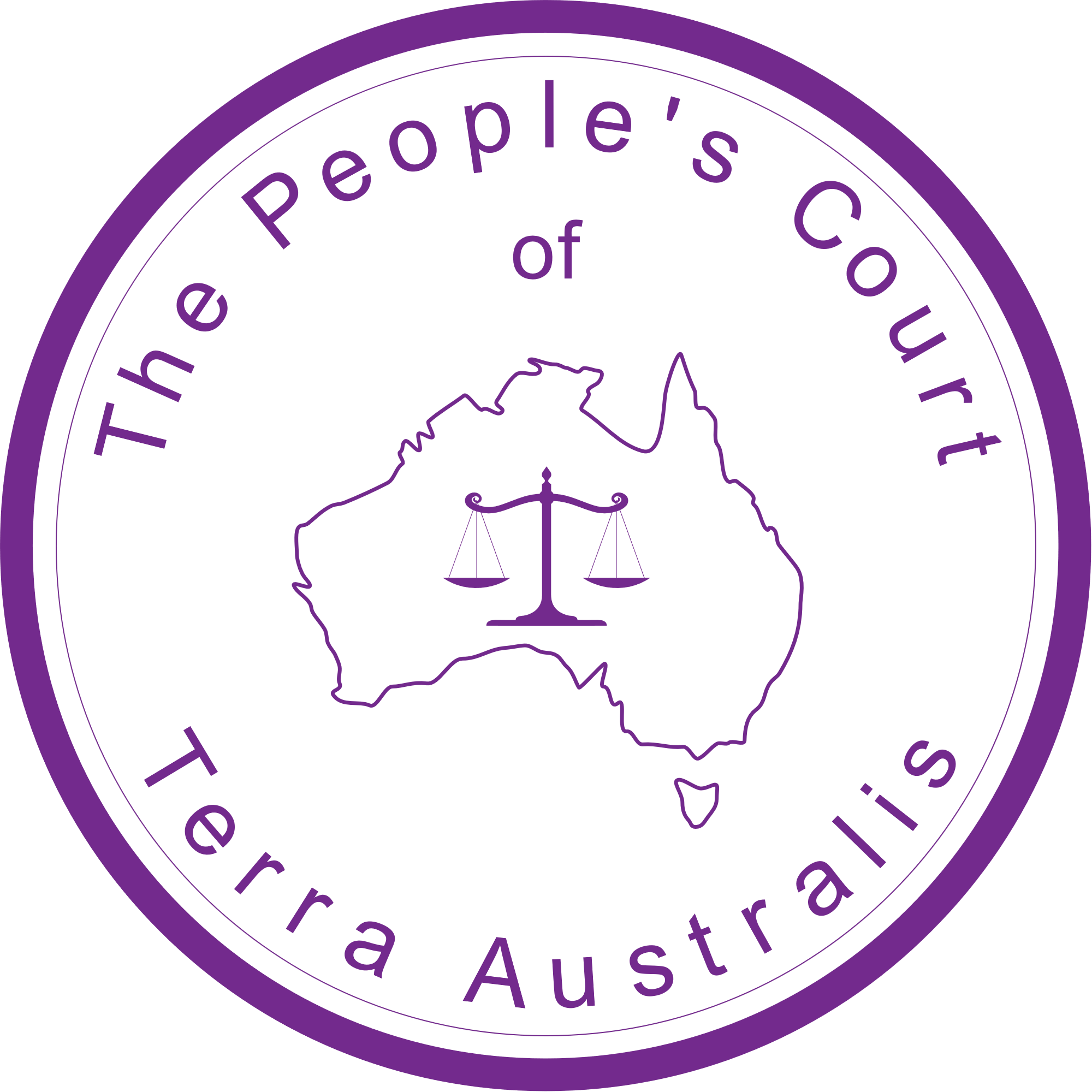 Notice of LienFiled with: The People’s Court of Terra AustralisDetails of DebtorThe living man known as “Their name”, “their address”“Craignish” [“QLD, 4655”]email: “their email”This Notice is given under Internationally accepted Maxims and Principals of Law that;Notice to Principal is Notice to Agent, andNotice to agent is Notice to PrincipalThis is not private and confidential: CovertThis is public and transparent: OvertAll Rights ReservedMaximsA workman is worthy of his hire - “Dignus-est-operarius-mercede-sua”All are equal under the law - “Omnes-sub-lege-sunt-aequales”In Commerce, truth is sovereign - “In-Commercio-veritas-dominatur”Truth is expressed in the form of an affidavit - “Veritas-in-forma-tabellae-exprimitur”An unrebutted affidavit stands as truth in Commerce - “Solutus-est-tabellam-dare-veritas-in-Commerce”An unrebutted affidavit becomes the judgment in Commerce - “An-soluto-tabellam-dare-iudicium-in-Commerce”All matters must be expressed to be resolved - “Omnia-declaranda-sunt”He who leaves the battlefield first loses by default - “culmine-proelii-primo-per-defaltam”Sacrifice is the measure of credibility (no willingness to sacrifice = no liability,
responsibility, authority or measure of conviction) - “Sacrificium-est-mensura-fidei”A lien or claim can be satisfied only through an affidavit by a point-for-point
rebuttal, resolution by jury or payment - “Liena-vel-petitio-satiari-potest-nisi-per-tabellam-per-punctum-solutionis-solutionis-iuratae-vel-solutionis”I, the living man, ‘Your given names’, of the family “Family name” do solemnly
swear, declare, and depose:I, the living man, ‘Your given names’, of the family “Family name” am competent to state to the matters set forth herein, andI, the living man, ‘Your given names’, of the family “Family name” have personal knowledge of the facts stated herein, andI, the living man, ‘Your given names’, of the family “Family name”, agree all the facts stated herein are true, correct, and certain, admissible as evidence, and if
called upon as a witness, I, the living man, ‘Your given names’, of the family “Family name” will testify to their veracity, andI, the living man, ‘Your given names’, of the family “Family name” acknowledge that Commercial processes (including this Affidavit and the required responses to it)
are non-judicial and pre-judicial because:a) No judge, court, government or any agencies thereof, or any other third
parties whatsoever, can abrogate anyone’s affidavit of truth; andb) Only a party affected by an affidavit can speak and act for himself and is solely responsible for responding with his own affidavit of truth, which no one else can do for himandI, the living man, ‘Your given names’, of the family “Family name” acknowledge that the lawful seizure, collection, and transfer of ownership of money or property must be effected by a valid Commercial Lien which must contain certain elements in order to be Commercially valid, to wit:a) The lien instrument must obviously, patently, and evidently be a Lien by being clearly and explicitly titled "Lien", "Claim of Lien," or "Declaration of Lien," and mandatorily, by its exhaustive Commercial content (full
disclosure) as follows;i) The lien instrument must contain a notarised hand-signed affidavit, for which the issuer is commercially liable, containing a plain statement of fact disclosing how the obligation of the lien was created, attesting that the commercial condition is true, correct, and certain;ii) The lien instrument must contain a ledger or bookkeeping statement connecting purchases, services rendered, and/or injuries sustained, with a claim of obligation such that each purchase, service, and/or injury is presented in a one-to-one correspondence with its partial claim of obligation, the partial obligations then totalled to obtain the total obligation; this being called a "True Bill in Commerce", andiii) The lien instrument must contain a statement, either specific or general, of the property being seized from the lien debtor to satisfy, or to guarantee satisfaction of, the obligation of the lien, andb) A Notice of Lien to be valid must contain a clear statement as to where the lien is filed, where it can be found and how a copy can be obtained,andI, the living man, ‘Your given names’, of the family “Family name” confirm that no commercial paperwork or commercial Affidavits have been furnished or supplied to me, the living man, ‘Your given names’, of the family “Family name” by the living man “Their name”, andPursuant to the Notice of Legal Liability served on “Their name” on “24th May 2022”, Invoice DJ-001 issued on “25th May 2022”, DJ-002 issued on “26th May 2022”, DJ-003 issued on “30th May 2022”, DJ-004 issued on “30th May 2022”, DJ-005 issued on “30th May 2022”, DJ-006 issued on “31st May 2022”, DJ-007 issued on “6th June 2022”, DJ-008 issued on “7th June 2022”, DJ-009 issued on “10th June 2022”, Reminder Notice issued on “14th July 2022”, Notice of Impending Action served on “28th July 2022”, and Notice of Action served on “15th August 2022”, the ex contractu judgement was made on “24th February 2023” by The People’s Court of Terra Australis, andNotice is hereby given, and demands made, on the living man “Their name”, that: Pursuant to the judgement as ordered ex debito justitiae (“EX-DEBITO JUSTITIAE) by The People’s Court of Terra Australis the amount of $1,550,000.00 to ‘Your given names’, of the family “Family name”, andThe living man, ‘Your given names’, of the family “Family name”, accepts payment in cash to the following account:9. 	This Lien is available publicly at https://thepeoplescourtofterraaustralis.org/public-notices/Lien DebtorTheir name, “their address”“Craignish”[“Queensland, 4655”]“Australia”Lien CreditorYour given names, Of the family “Family name”“your address”“Craignish”[“Queensland, 4655”]“Australia”I, the living man, ‘Your given names’, of the family “Family name” on my own commercial ability confirm that I have read the above statements and confirm that they are true, correct and that they are not misleading. I affirm that the statements are the truth, the whole truth and nothing but the truth, andI do solemnly attest to the facts herein to be honest, true and correct to the best of my knowledge, information and belief, andI wish and intend harm to no-one and to live in peace.Affirmed on the day known as Friday, 3rd in the month March in the year two thousand twenty-three, at place‘Your given names’,of the family Family nameWitness 1							‘name’,of the family “family name”Witness 2							‘name’,of the family “family name”Witness 3							‘name’,of the family “family name”All Rights ReservedWithout Prejudice – Without Recourse – Non-AssumpsitEnd of Notification